Администрация г. Улан-УдэМуниципальное казенное учреждение Комитет по образованию Администрации г.Улан-УдэМУНИЦИПАЛЬНОЕ БЮДЖЕТНОЕ ДОШКОЛЬНОЕ ОБРАЗОВАТЕЛЬНОЕ УЧРЕЖДЕНИЕ  «ДЕТСКИЙ САД №67 «ПОДСНЕЖНИК» комбинированного вида г. Улан-Удэ . Улан-Удэ, ул. Жуковского, 2а, телефон 44-14-69, 44-69-44, radagalsanovna@mail.ruПроект БЛОКАДА ЛЕНИГРАДА.ДЕНЬ СНЯТИЯ БЛОКАДЫ ЛЕНИНГРАДА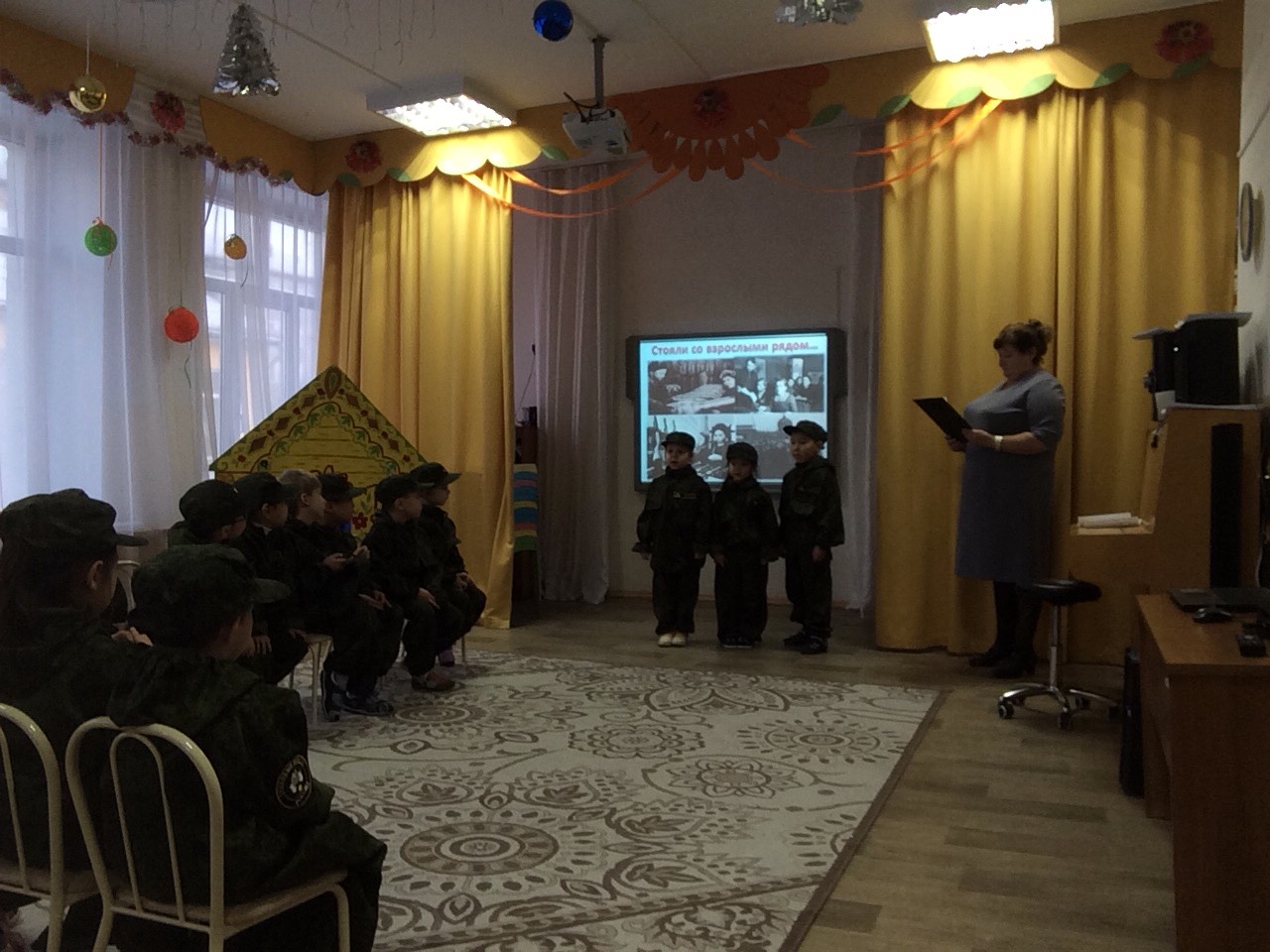 Составила: Е.Н. Гусаковавоспитательг. Улан-Удэ2020 г.«БЛОКАДА ЛЕНИГРАДА.ДЕНЬ СНЯТИЯ БЛОКАДЫ ЛЕНИНГРАДА»Цель проекта:Обогатить знания детей о героическом прошлом нашего города - блокадеЗадачи проекта:1. Расширить представления детей об истории родного города Санкт-Петербурге (Ленинграде);2. Развивать интерес детей к истории военных событий Великой Отечественной войны;3. Воспитывать чувство патриотизма, гордости и сострадание;4. Закрепить знания о блокадном Ленинграде;5. Познакомить с понятием слова «блокада», «дорога жизни», «продуктовые карточки» и т. д. ;6. Познакомить детей с художественными и музыкальными произведениями, посвящёнными блокадному Ленинграду;7. Пробудить у детей чувство сострадания и гордости за стойкость советского народа в период блокады;8. Формировать у детей нравственные понятия – этика истинного петербуржца;9. Максимально использовать различные виды детской деятельности с целью интеграции образовательных областей;10. Развивать интерес детей к отображению в творческих работах своих впечатлений по проекту;11. Вызвать эмоциональный отклик.Интегрированные задачи:Образовательные: Закрепить знания детей о героической обороне Ленинграда. Расширять знания детей об истории родного города, о героизме людей, переживших блокаду используя ИКТ. Познакомить с творчеством ленинградских поэтов – блокадников.Развивающие: Закрепить навыки речевой, музыкальной и продуктивной деятельности на патриотическом материале; активно участвовать в диалоге с воспитателем. Развивать устную речь; активизировать в словаре детей: город – герой, добровольцы, монумент, мемориал.Воспитательные: Воспитывать любовь и гордость к родному городу, чувство благодарности и уважения к его защитникам. Учить видеть состояние города, воспитывать умение сочувствовать, сопереживать. Прививать уважительное отношение к пожилым жителям города.Интеграция образовательных областей:• «Речевое развитие»• «Познавательное развитие»• «Социально-коммуникативное развитие»• «Художественно – эстетическое развитие»Виды детской деятельности:• игровая• коммуникативная• познавательно-исследовательская• музыкально- художественнаяФормы и методы реализации: разучивание стихов, чтение, рассматривание с дальнейшим обсуждением, беседа, создание ситуаций, свободное общение по теме, инсценировка и драматизация, экскурсия с обсуждением, моделирование, создание макета, творческие задания, слушание музыкальных произведений, исполнение.Ожидаемые результаты:• Знание таких терминов как: блокада, война, «дорога жизни» и д. р.• Умение рассказывать о блокаде Ленинграда.• Познакомить с памятниками в нашем городе, посвящённым этим дням.Срок проекта:1 неделя, работа проводится в первой и во второй половине дня.Результат:Приобретение знаний об истории блокады Ленинграда;Понимание детьми жизни во время блокады, подвига, совершённого жителями блокадного города Ленинграда.План – схема реализации проекта.I этап: Подготовительный - формулирование проблемы, цели проекта.Подбор материала:Иллюстрации, фотографии на тему «Город Ленинград», «Война», «Блокада»;Книги: «Блокадная книга» А. Адамович и Д. Гранин,«Был город герой, была блокада» авторы Д. Колпакова, В. Суслов,«Дорога жизни» автор Ходза.IIэтап: Основной – цикл практических дел.1. Беседы о блокаде города Ленинграда;2. Просмотр с детьми фото презентации о блокаде города Ленинграда;3. Художественное творчество:• Рисование цветными карандашами на тему: «Жизнь блокадного города Ленинграда»;• Рисование красками памятников «Разорванное кольцо блокады», «Цветок жизни»;• Аппликация с использованием фотографий «Блокадный город»: лента памяти»;• Лепка «Блокадный хлеб».4. Рассматривание иллюстраций о блокадном городе. Знакомство с симфонией Д. Шостаковича «7» (тема фашизма);5. Беседа о творчестве композитора С. Шостаковича в блокадном городе;6. Чтение художественной литературы о блокадном Ленинграде и ВОВ;7. Заучивание стихов и песен. Прослушивание песен и музыкальных произведений военных лет;8. Цикл мероприятий посвященных дню снятия Блокады завершить коллективной поездкой на Пискаревское кладбище.9. III этап: Заключительный:Итоговое мероприятие «Блокада Ленинграда»Выставка детских работПросмотр презентации «Блокада Ленинграда»